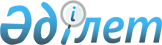 О социальной помощи
					
			Утративший силу
			
			
		
					Решение Х сессии Восточно-Казахстанского областного Маслихата III созыва от 11 марта 2005 года N 10/146-III. Зарегистрировано Департаментом юстиции Восточно-Казахстанской области 16 марта 2005 года за N 2231. Утратило силу решением Восточно-Казахстанского областного маслихата от 16 октября 2009 года № 15/209-IV

      Сноска. Утратило силу решением Восточно-Казахстанского областного маслихата от 16.10.2009 № 15/209-IV.

      В соответствии с Бюджетным Кодексом Республики Казахстан, со статьей 44 Закона Казахской Советской Социалистической Республики "О приоритетности развития аула (села) и агропромышленного комплекса в Республике Казахстан", статьей 51 Закона Республики Казахстан "О системе здравоохранения", а также статьей 6 Закона Республики Казахстан "О местном государственном управлении в Республике Казахстан" Восточно-Казахстанский областной маслихат РЕШИЛ: 

      1. 

Утвердить прилагаемые Правила оказания социальной помощи на приобретение топлива (далее Правила). 

      2. Признать утратившим силу решение Восточно-Казахстанского областного маслихата "О социальной помощи" от 3 июля 2004 года N 6/79- III (регистрационный номер 1884, опубликовано в газетах: 22 июля 2004 года "Дидар" N 77-78, "Рудный Алтай" N 110). 

      3. Настоящее решение вводится в действие с 1 января 2005 года. 

 

  Правила оказания социальной помощи на приобретение топлива



1. Общие положения      1. Настоящие Правила разработаны во исполнение Бюджетного Кодекса Республики Казахстан, Закона Казахской Советской Социалистической Республики "О приоритетности развития аула (села) и агропромышленного комплекса в Республике Казахстан", Закона Республики Казахстан "О системе здравоохранения". 

      2. Социальная помощь на приобретение топлива (далее - социальная помощь) оказывается специалистам государственных организаций образования, социального обеспечения, культуры и спорта, проживающим и работающим в аульной (сельской) местности, медицинским и фармацевтическим работникам организаций государственного сектора здравоохранения, работающим в сельской местности и поселках городского типа (далее - специалисты социальной сферы). 

      Социальная помощь оказывается в виде ежегодной единовременной денежной выплаты в размере 1000 (одна тысяча) тенге. 

      3. Незаконно выплаченная сумма социальной помощи специалистам социальной сферы подлежит восстановлению за счет виновных лиц в порядке, установленном действующим законодательством Республики Казахстан. 

  

2. Порядок назначения      4. Социальная помощь специалистам социальной сферы назначается органом занятости и социальных программ. Для назначения социальной помощи в орган занятости и социальных программ представляются следующие документы: 

      1) заявление о назначении социальной помощи; 

      2) номер лицевого счета по вкладам, который получатель денежной выплаты обязан открыть в банке или в филиалах АО "Казпочта"; 

      3) справка из учреждения о занимаемой должности; 

      4) справка о подтверждении места жительства. 

      5. При проживании совместно двух и более лиц, на которых распространяется действие настоящих Правил, социальная помощь предоставляется каждому из них. 

  

3. Порядок финансирования и выплаты      6. Финансирование социальной помощи специалистам социальной сферы осуществляется за счет средств соответствующего местного бюджета, предусмотренных на эти цели в финансовом году в порядке, установленном законодательством Республики Казахстан. 

  

4. Порядок ведения учета, контроля и отчетности      7. Ведение учета, контроля и отчетности по выплате социальной помощи специалистам социальной сферы возлагается на орган занятости и социальных программ. 

 
					© 2012. РГП на ПХВ «Институт законодательства и правовой информации Республики Казахстан» Министерства юстиции Республики Казахстан
				      Председатель сессии      Секретарь Восточно-Казахстанского

      областного маслихата

Утверждены решением 

Восточно-Казахстанского 

областного маслихата 

от 11 марта 2005 года N 10/146-III